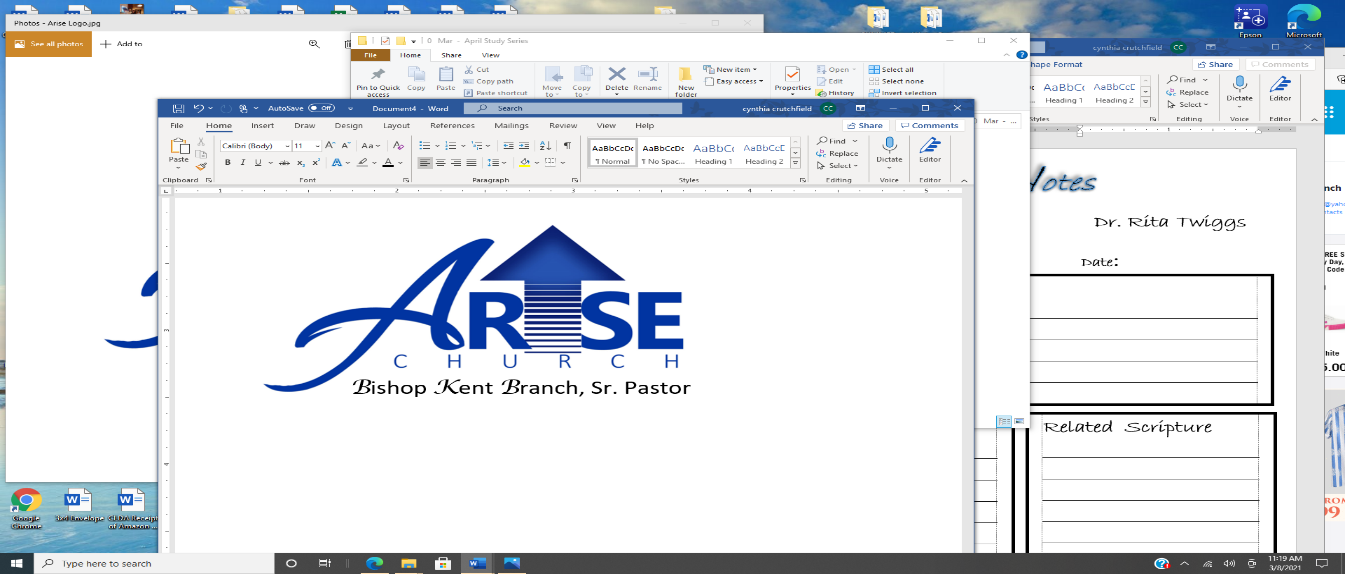 1 Thessalonians 4:7          7 For God did not call us to uncleanness, but in holiness.2 Timothy 2:15                 15 Be diligent to present yourself approved to God, a worker who                                                 does not need to be ashamed, rightly dividing the word of truth.John 12:26                        26 If anyone serves Me, let him follow Me; and where I am, there My                                                servant will be also. If anyone serves Me, him My Father will                                                honor.